POLSKA SOBOTNIA SZKOŁA 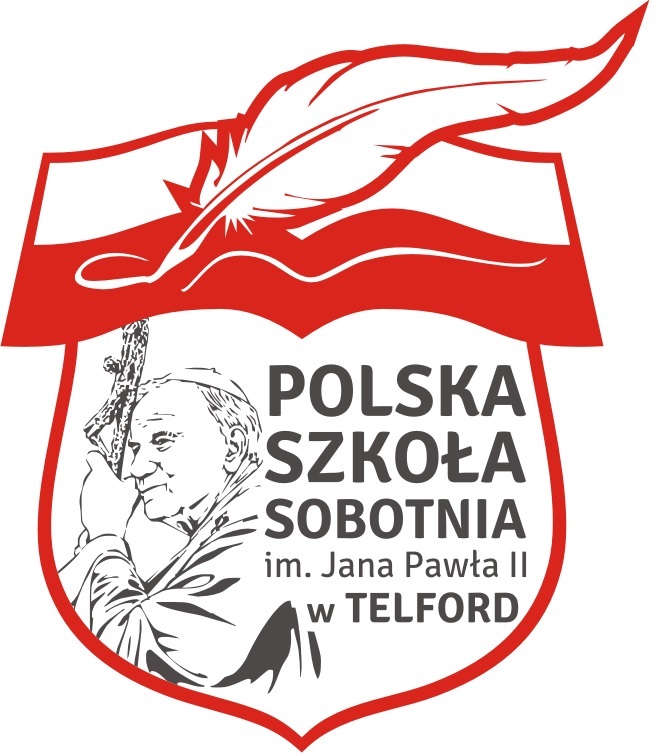 NAZWAOrganizacja charytatywna nazywa się Polska Sobotnia Szkoła Telford.2	CELEM ORGANIZACJI JEST Prowadzenie sobotniej szkoły oraz jej dodatkowa działalność na terenie Telford and Wrekin, promocja Polskiego języka i Polskiej kultury, przyczynianie się do rozwoju edukacji w całej społeczności (w szczególności wśród dzieci w wieku 5 do 16 lat).	3	POWIERNICYW skład zarządu szkoły wejdą następujące osoby:       Przewodniczący       Skarbnik       SekretarzJeśli zostanie uznanym za stosowne zostaną powołani dodatkowi oficerowie, którzy podejmą się realizacji powierzonych im obowiązków.4	PROWADZENIE DZIAŁALNOŚCIAby organizacja mogła realizować swój cel dobroczynny, zadaniem powierników jest:gromadzenie funduszy, przyjmowanie dotacji i darowiznprzeznaczanie zgromadzonych funduszy na cele organizacjiwspieranie i współpraca z organizacjami charytatywnymi o podobnych założeniachpostępowanie zgodnie z prawem oraz wykonywanie czynności, które okażą się niezbędnymi do  osiągnięcia zamierzonego celuPonadto, Komitet Rodzicielski, w którego skład wejdzie trzech członków wyłonionych z grona rodziców, może prowadzić działalność, której celem będzie gromadzenie środków finansowych dla szkoły.5	CZŁONKOWIEW dyspozycji powierników będzie znajdowała się aktualna lista członków. O członkowstwo w szkole mogą ubiegać się: Rodzice – którzy chcą aby ich dzieci uczęszczały do szkoły oraz którzy zobowiążą się wspierać działalność szkoły. Zostając członkiem szkoły będą uiszczali w każdym semestrze czesne o wysokości którego będzie decydował zarząd szkoły.Wolontariusze – którzy przed rozpoczęciem pracy w szkole odbędą spotkanie wprowadzające z powiernikami, na którym zostaną im przedstawione cele i założenia szkoły. O status wolontariusza mogą ubiegać się u powierników jedynie osoby, które ukończyły 18 rok życia Wolontariusze, których dzieci będą uczęszczały do szkoły zostaną zwolnieni z opłat czesnego.Członkowstwo wygasa jeśli członek lub powiernik sam zdecyduje o swojej rezygnacji lub gdy w konsekwencji zaistniałych okoliczności zostanie on usunięty ze szkoły.ZEBRANIA  Pisemne powiadomienie o celu i dacie zebrania musi zostać przekazane członkom z 14 dniowym wyprzedzeniem. Protokół z zebrania sporządza sekretarz zebrania.Zebrania powierników – raz na semestr, 3 zebrania w roku.Zebrania wolontariuszy – dwa razy na semestr, 6 spotkań w roku. Zebrania rodziców – dwa razy do roku.Raporty z zebrań muszą zostać zaprezentowane powiernikom.Zebranie Walne – Powiernicy zwołują Zebranie Walne jeśli:Zaistnieje potrzeba wprowadzenia zmian w konstytucji – cel charytatywny musi pozostać niezmienionyZaistnieje konieczność zawieszenia działalności – wszelkie środki finansowe i mienie pozostałe po zapłaceniu wszelkich należności musi zostać przekazane na rzecz organizacji charytatywnej o zbliżonej działalnościOtrzymają oni pisemne żądanie o jego zwołaniu podpisane przez większość członków organizacji Musi zostać przedyskutowane członkowstwo jednego z członków.USUNIĘCIE Z LISTY CZŁONKÓWCzłonek może zostać usunięty ze szkoły jeśli jego działanie jest szkodliwe dla dobra szkoły. W celu wyjaśnienia zaistniałych podejrzeń zostanie on wezwany przez Powierników. Otrzyma on ustne ostrzeżenie z prośbą o poprawę. Jeśli w zachowaniu członka nie nastąpi poprawa, zostanie on wezwany ponownie na spotkanie z Powiernikami, którego celem będzie ocena sytuacji, i w razie konieczności nastąpi przekazanie mu pisemnego ostrzeżenia. Jeśli zachowanie członka pozostanie bez zmian, powiernicy zadecydują o usunięciu go z listy członków.ROCZNEGO WALNE ZEBRANIE - AGM AGM musi odbyć się raz na rok, pisemne powiadomienie o programie i dacie spotkania musi zostać przekazane wszystkim członkom z 14 dniowym wyprzedzeniem. Protokół z zebrania sporządza sekretarz zebrania.Na spotkaniu musi być obecna co najmniej 1/5 członków. Każdy członek dysponuje jednym głosem.  Powiernicy zaprezentują raport roczny oraz wydatki.Przez pierwsze 3 lata zebrania będą prowadzone przez zarząd szkoły.Członkowie wybiorą dodatkowych oficerów zaufania. Każdy członek może stanąć do wyborów. Na roczna kadencję zostanie wyłonionych 3 do 10 powierników, podczas kolejnego AGM mogą oni stanąć do kolejnych wyborów. 9	ZEBRANIA ZARZĄDU I OFICERÓW ZAUFANIAPowiernicy muszą odbyć 3 spotkania w roku. Na pierwszym spotkaniu wyłonią prezesa, skarbnika I sekretarza. Przy podejmowaniu decyzji musi być obecnych minimum 3 powierników. Wszelkie decyzje podejmowane są większością głosów Z każdego zebrania musi zostać sporządzony protokół.10	PIENIĄDZE I MIENIEPieniądze i mienie mogą być pożytkowane jedynie na cele organizacji.Zarząd organizacji zajmuje się finansami szkoły. W jego dyspozycji znajduje się aktualne roczne zestawienie budżetu, które jest do wglądu dla każdego z członków.Powiernicy i wolontariusze nie mogą uzyskiwać żadnych korzyści majątkowych płynących z organizacji. Mogą być im jedne zwrócone niewielkie, konieczne wydatki, które poniosą oni podczas pracy w organizacji. Pieniądze organizacji przechowywane są a koncie bankowym. Wszystkie czeki musza być podpisane przez dwóch powierników.10	ZAŁOŻENIE ORGANIZACJIKonstytucja ta została ustanowiona dnia   _____________ 20___   przez osoby, których podpisy widnieją poniżej.  Są oni pierwszymi członkami i powiernikami organizacji. Podpisy:  Prezes: Imię i Nazwisko (drukiem) ………………………………………………                                               Podpis ………………………………………………Skarbnik: Imię i Nazwisko (drukiem) ………………………………………………                                               Podpis ………………………………………………Sekretarz: Imię i Nazwisko (drukiem) ………………………………………………                                               Podpis ………………………………………………Obecni na spotkaniu oficerowie:Imie i NazwiskoPodpis